ｎ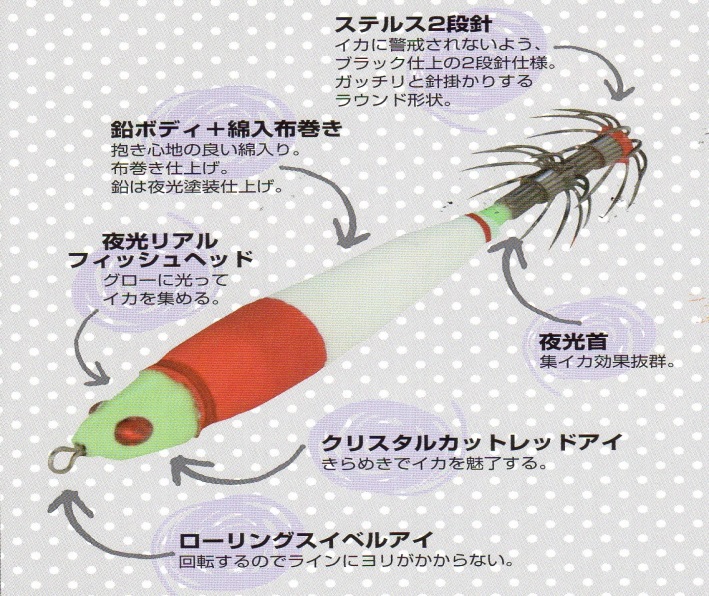 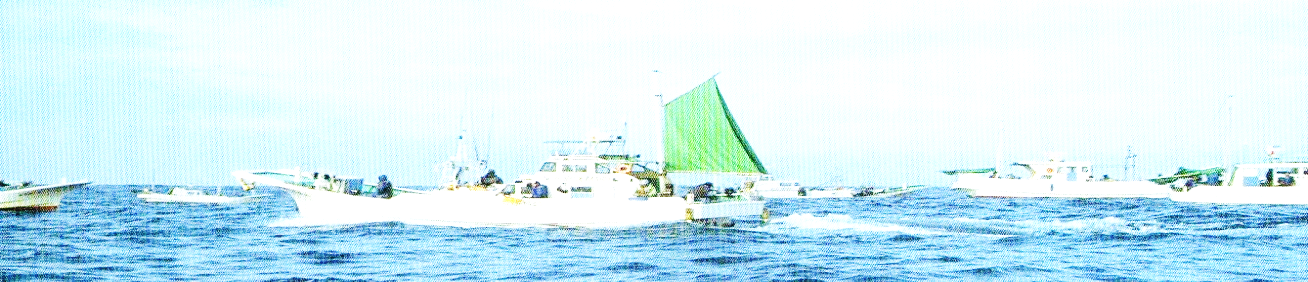 